Herbstwanderung     Ich war um acht Uhr los gelaufen. So war ich pünktlich auf dem Pausenplatz. Wir sind zuletzt losgelaufen. Die meisten wollten eine Pause machen. Da hatten wir die Pause eben gemacht. Dann sind wir weiter gelaufen und zwar länger . Endlich waren wir da! Ich hatte solchen Hunger! Da habe ich direkt meinen Znüni gegessen. Als ich fertig war hatte ich Fussball gespielt. Ich konnte Simao den Ball wegnehmen. Wir waren auf die Seilbahn   gehockt und los gesaust. Leider war es schon vorbei. Wir mussten wieder nachhause laufen. Es war lustig weil wir mit Kollegen und Kolleginnen geschwatzt haben. Als wir uns verabschiedet haben und ich nach hause gelaufen war hatte ich eine Überaschung. Und zwar ein Eis. Und dann waren wir müde als wir nach hause gegangen sind. Dann habe ich eine Geschichte gelesen. Und das solltet ihr auch tun, nicht wahr Elvan? Ja, und zwar unsere! Du sagst es! Übrigens waren wir am nächsten Tag  schrecklich müde.Von Kim und Elvan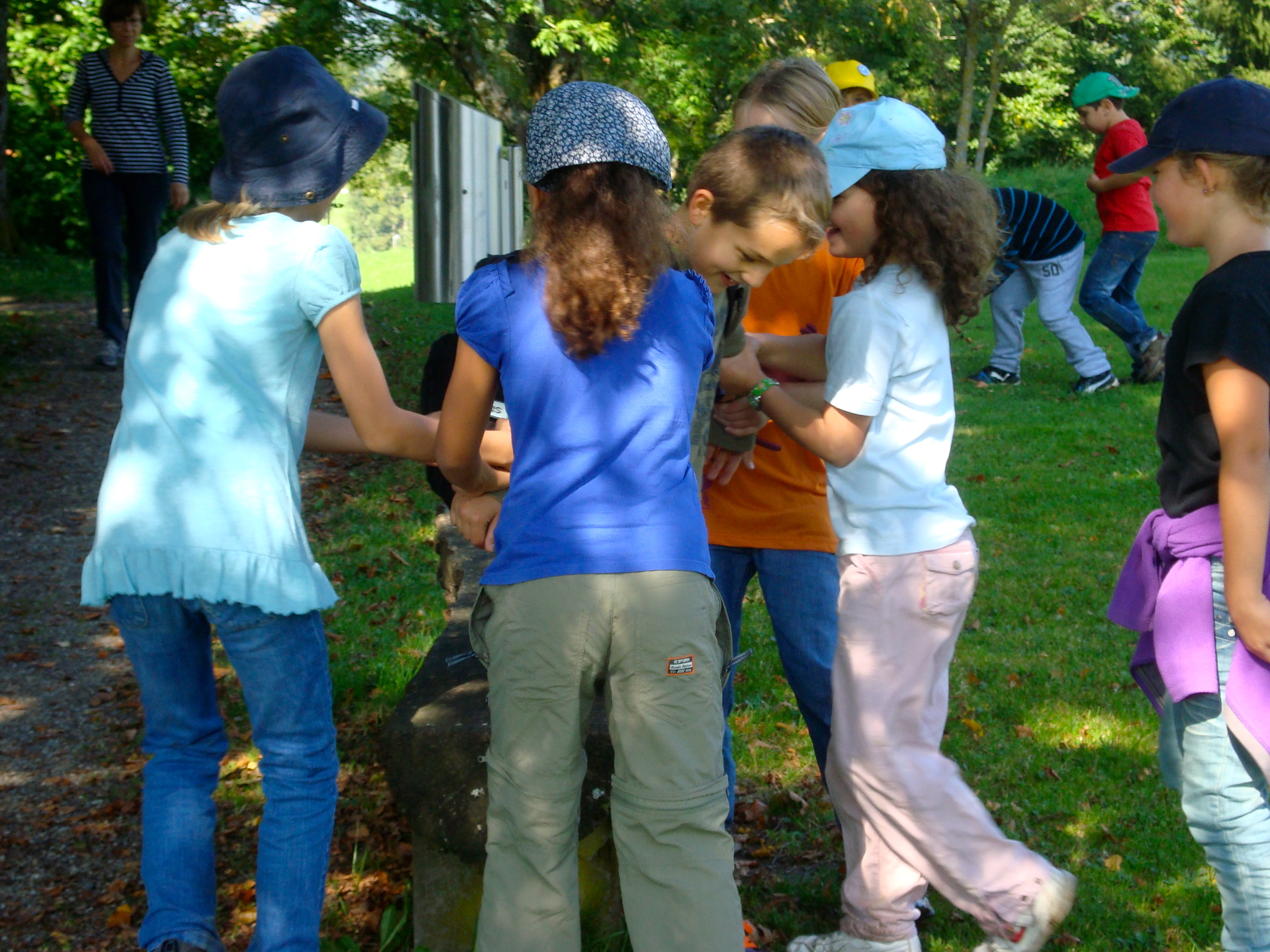 